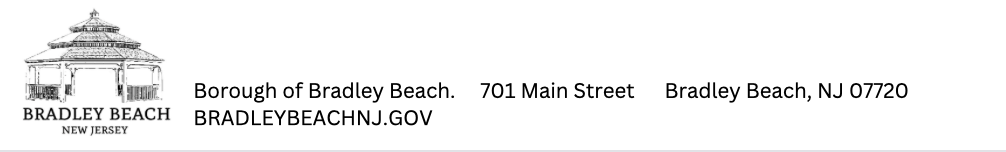 Green Fair, Sunday 4/21/24 from 11AM-4PMRiley Park
tourism@bradleybeachnj.govINSTRUCTIONS:Please PRINT all information. MAIL this form to “BOROUGH OF BRADLEY BEACH” at the address above or email to tourism@bradleybeachnj.govCRAFTERS & ARTISTS are required to send two photos of their crafts & art.Food Vendors MUST INCLUDE MENU ITEMS – FOR APPROVALEach vendor must provide a Certificate of Insurance for $1,000,000. This insurance must name the Borough of Bradley Beach, and its agents and employees as additional insured and held harmless. This Certificate must come directly from your insurance agent and must be mailed directly to Borough of Bradley Beach AND MUST BE RECEIVED NO LATER THAN April 7, 2024. Additionally, If you choose to forgo the insurance, you may sign an ACCIDENT WAIVER AND HOLD HARMLESS/RELEASE OF LIABILITY FORM.$54 Fire Permit for all cooking must be on separate check and attached to applicationSPACE Measurements: 10’ wide x 10’ deep.All spaces must be prepaid. Space is limited, so please book your space as soon as possible.Letters with maps, directions, and check-in instructions are emailed 3-7 days prior to each Event.PLEASE PRINT Your Name: _____________________________________________________________________________________
Company: _____________________________________________________________________________________
Address:		City, State, Zip:	 	Please Circle:         Crafter/Artist           Non-Profit         Food    Specific Type(s) of Merchandise or Service: ________________________________________________________________-_Social Handles:_____________________________________________________________________________________Today’s Date:	PHONE #: 		 E-MAIL: _____________________________________________________________________________________** SIGNATURE: X _____________________________________________________________________________________** I have read and agree to the Exhibitors Rules and Regulations on the reverse side of this form. 
I also agree to fulfill all legal requirements in connection with all sales.All food items are allowed and there will be no exclusivity provided for any items.Product may be sold Sunday, April 21 starting at 11amVendors shall remain open Sunday, April 22 until 4pmAPPLICATIONS WILL BE REVIEWED BEFORE BEING ACCEPTED FOR COMPLETENESS. This is an event with no rain date. Please be sure you can commit to the date and do not back out at the last second. ALL VENDORS MUST COMPLY WITH ALL LOCAL, STATE, AND FEDERAL SAFETY & HEALTH REGULATIONSGENERAL RULES:
NOTE: Space is limited, so please book your space as soon as possible. An email of acceptance into the fair will be sent. Letters with maps, directions, and check-in instructions are emailed 3-5 days prior to the Event. The Exhibitor agrees not to hold The Borough of Bradley Beach, Promoters, the Sponsors, the Organizers,the or Borough, their respective employees, contractors, volunteers, and/or agents (collectively referred to as the “EVENT MANAGEMENT”), liable in respect to (i) their collective decision either to cancel or to proceed with the scheduled Event when actual rain, the threat-of-rain, unsafe conditions, or threat of unsafe conditions enters into said decision; and (ii) any claim, accident, loss, or lawsuit, in which Exhibitor maybecome involved.The Exhibitor agrees to set-up at least one hour prior to the Event’s opening, and to remain set-up for the entire Event until its closing; to leave with all unsold merchandise, boxes, debris, etc.; and to always keep the exhibit area clean and safe. Exhibitors must dispose of their trash in the areas designated for disposal.All exhibits utilizing tables shall have tablecloths extending to the ground. No boxes, extra merchandise or debris should be visible. If a tent is used, it must be sufficiently weighted down.Distribution of advertising material and Exhibitor solicitation of all kinds shall be restricted to Exhibitor’s booths.Exhibitors wishing to insure goods must do so at their own expense. The EVENT MANAGEMENT assumes no responsibility for, nor guarantee of the safety of, the properties of Exhibitor, its agents and their employees, against theft, damage from fire, accident, or any other cause whatsoever; and Exhibitor expressly agrees to save and hold harmless the EVENT MANAGEMENT from any or all liability resulting from injuries or damages to Exhibitors, to their agents, employees, and specifically to attendees, while within Exhibitor’s space.Exhibitor shall be bound by all pertinent laws, codes and regulations of municipal and other authoritieshaving jurisdiction over said Event, and shall fulfill all municipal, state, and federal requirements including filings in connection with all business activities and all salesNo electricity is to be supplied to the Exhibitor. The EVENT MANAGEMENT reserves the right to decline, prohibit or remove any exhibit which is deemed out of keeping with the character of the Event; this reservation being all inclusive as to persons, things,products, printed material, conduct, smoke, noise, etc.The EVENT MANAGEMENT shall have full power in the endorsement and interpretation of all the rules and regulations contained herein, and the power to make amendments and further rules and regulations as it considers necessary for the proper conduct and success of the Event.Helium-filled balloons are not permitted. Only oxygen-filled balloons on a stick are permitted.Animals are not permitted in the exhibit area.Smoking is not permitted in the exhibit area.Vendor Initials:  	